УКРАЇНАВиконавчий комітет Нетішинської міської радиХмельницької областіР І Ш Е Н Н Я28.04.2022					Нетішин				  № 152/2022Про квартирний облікВідповідно до підпункту 2 пункту «а» статті 30, пункту 3 частини 4            статті 42 Закону України «Про місцеве самоврядування в Україні», статті 15 Житлового кодексу Української РСР, Правил обліку громадян, які потребують поліпшення житлових умов, і надання їм житлових приміщень в Українській РСР, затверджених постановою Ради Міністрів Української РСР і Української республіканської ради професійних спілок від 11 грудня 1984 року № 470, з метою розгляду листа управління соціального захисту населення виконавчого комітету Нетішинської міської ради, зареєстрованого у Фонді комунального майна міста Нетішина 01 квітня 2022 року за № 09/12-04, враховуючи рекомендації громадської комісії з житлових питань при виконавчому комітеті міської ради від 07 квітня 2022 року, виконавчий комітет Нетішинської міської ради    в и р і ш и в:Виключити зі списку осіб, які користуються правом позачергового одержання житлових приміщень, у зв’язку із поліпшенням житлових умов:Шпілик Вікторію Анатоліївну, ... року народження,Шпілика Станіслава Олексійовича, ... року народження,Шпілика Артура Вікторовича, ... року народження,згідно з підпунктом 1-1 статті 40 Житлового Кодексу України та пунктом 47 Правил обліку… .Міський голова                                                                        Олександр СУПРУНЮК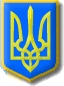 